附件2省直部门法治宣传教育第七个五年规划考核评估指标注：创新加分，根据各单位上报的普法创新项目情况酌情加1-5分。一级指标二级指标三级指标指标含义采集方式指标权重计分方式 


Ⅰ－1
普
法
工
作
推
进
情
况


(54分)






Ⅰ－1
普
法
工
作
推
进
情
况


(54分)Ⅱ－１
组织领导和保障 
（15分）  Ⅲ－１
部门主要负责人履行法治建设第一责任人职责情况贯彻落实中央办公厅、国务院办公厅《党政主要负责人履行推进法治建设第一责任人职责规定》（中办发〔2016〕71号）和我省实施方案（闽委办〔2017〕58号）,单位主要负责人亲自研究部署普法依法治理工作，参加普法依法治理重大活动，推动普法依法治理工作深入开展等情况。网上申报5分根据文件材料、实地检查或线上核实打分。 


Ⅰ－1
普
法
工
作
推
进
情
况


(54分)






Ⅰ－1
普
法
工
作
推
进
情
况


(54分)Ⅱ－１
组织领导和保障 
（15分）  Ⅲ－2
普法工作队伍建设情况守法普法工作机构和办事机构健全，职责任务明确，组织保障到位情况。网上申报5分根据文件材料、实地检查或线上核实打分。 


Ⅰ－1
普
法
工
作
推
进
情
况


(54分)






Ⅰ－1
普
法
工
作
推
进
情
况


(54分)Ⅱ－１
组织领导和保障 
（15分）  Ⅲ－3
普法工作经费保障情况“七五”普法经费列入本单位财政预算，足额予以保障和执行情况。网上申报5分根据文件材料、实地检查或线上核实打分。 


Ⅰ－1
普
法
工
作
推
进
情
况


(54分)






Ⅰ－1
普
法
工
作
推
进
情
况


(54分)Ⅱ－２
重点内容 宣传（12分）Ⅲ－4
学习宣传习近平总书记关于全面依法治国重要论述情况学习宣传习近平总书记关于全面依法治国重要论述以及党的十八大以来中央对全面依法治国重大决策部署等情况。网上申报3分根据文件材料、实地检查或线上核实打分。 


Ⅰ－1
普
法
工
作
推
进
情
况


(54分)






Ⅰ－1
普
法
工
作
推
进
情
况


(54分)Ⅱ－２
重点内容 宣传（12分）Ⅲ－5　　　　　　　　宪法学习宣传教育情况加强宪法宣传教育，组织开展“宪法进万家”、“进公共交通工具”、“进宾馆”等宣传教育活动和“12·4”宪法宣传周活动，推动宪法精神进机关、进企业、进农村、进校园、进社区、进军营、进网络、进家庭、进宗教场所等情况。网上申报3分根据文件材料、实地检查或线上核实打分。 


Ⅰ－1
普
法
工
作
推
进
情
况


(54分)






Ⅰ－1
普
法
工
作
推
进
情
况


(54分)Ⅱ－２
重点内容 宣传（12分）Ⅲ－6
中国特色社会主义法律体系和党内法规宣传情况围绕本部门中心工作，开展主题法治宣传教育活动，宣传与群众生产生活密切相关的法律法规，宣传《传染病防治法》《国境卫生检疫法》《动物防疫法》《野生动物保护法》等疫情法律法规，宣传党内法规等情况。网上申报6分根据文件材料、实地检查或线上核实打分。 


Ⅰ－1
普
法
工
作
推
进
情
况


(54分)






Ⅰ－1
普
法
工
作
推
进
情
况


(54分)Ⅱ－３
重点对象 学法 （5分）Ⅲ－7
领导干部学法用法情况健全落实党委（党组）中心组集体学法制度，每年组织专题法治讲座不少于2次。每年组织机关干部参加旁听庭审活动不少于1次。每年组织本部门执法人员进行通用法律知识、专门法律知识、新法律法规等专题培训情况。实行领导干部年度述法制度，领导班子和领导干部在年度考核述职中围绕法治学习情况、重大事项依法决策情况、依法履职情况等进行述法情况。网上申报5分根据文件材料、实地检查或线上核实打分。 


Ⅰ－1
普
法
工
作
推
进
情
况


(54分)






Ⅰ－1
普
法
工
作
推
进
情
况


(54分)Ⅱ－４
谁执法谁普法（14分）Ⅲ－8
普法责任清单落实情况汇总梳理本系统本行业履行职能所依据的法律法规，主动向社会公布，并根据法律法规颁布或修订及时调整情况。根据本部门本单位工作实际和执法任务，制定普法工作规划和年度计划，建立普法责任清单，在部门门户网站上公布，并报同级普法与依法治理主管部门备案情况。网上申报4分根据文件材料、实地检查或线上核实打分。 


Ⅰ－1
普
法
工
作
推
进
情
况


(54分)






Ⅰ－1
普
法
工
作
推
进
情
况


(54分)Ⅱ－４
谁执法谁普法（14分）Ⅲ－9
在执法司法和服务管理中开展普法情况开展面向社会公众、服务管理对象的法律宣传活动，每年不少于4次。结合本部门负责执行的重点法律法规，制作发放形象生动的平面、影像、动画等法治宣传资料。网上申报8分根据文件材料、实地检查或线上核实打分。 


Ⅰ－1
普
法
工
作
推
进
情
况


(54分)






Ⅰ－1
普
法
工
作
推
进
情
况


(54分)Ⅱ－４
谁执法谁普法（14分）Ⅲ－10
以案释法工作开展情况开展以案释法，在司法执法过程、裁判文书和行政处罚决定书中释法说理情况。网上申报2分根据文件材料、实地检查或线上核实打分。 


Ⅰ－1
普
法
工
作
推
进
情
况


(54分)






Ⅰ－1
普
法
工
作
推
进
情
况


(54分)           
 Ⅱ－５
法治文化
建设
（8分）Ⅲ－11
法治文化阵地建设情况法治宣传阵地建设情况；建有1个以上面向社会公众的公共法治宣传教育设施，内容及时更新，开展公益宣传情况；加强新媒体普法，充分运用在部门门户网站、官方微博、微信公众号开展法治宣传情况网上申报4分根据文件材料、实地检查或线上核实打分。 


Ⅰ－1
普
法
工
作
推
进
情
况


(54分)






Ⅰ－1
普
法
工
作
推
进
情
况


(54分)           
 Ⅱ－５
法治文化
建设
（8分）Ⅲ－12
法治文化作品创作情况参加司法部、全国普法办等中央部委和省里组织开展的法治动漫微电影公益广告等文化作品创作、评选、演出、播出情况。网上申报4分根据文件材料、实地检查或线上核实打分。Ⅰ－2
普
法
工
作
成
效
情
况
(46分)Ⅱ－6
法治观念
（10分）Ⅲ－13
干部职工法治意识干部职工对习近平总书记关于全面依法治国重要论述、社会主义法治理念、宪法法律、社会主义核心价值观等基本知识的知晓度。问卷调查10分10分×百分数（百分数根据调查问卷的回答情况来计算）。根据问卷调查打分。Ⅰ－2
普
法
工
作
成
效
情
况
(46分)Ⅱ－7
法治行为
（36分）Ⅲ－14
干部职工守法情况本部门处级以上领导干部违法违纪情况[本单位处级以上领导干部违法违纪人数与领导干部人数的比率]。数据统计18分根据数据统计和实地检查或线上核实打分。Ⅰ－2
普
法
工
作
成
效
情
况
(46分)Ⅱ－7
法治行为
（36分）Ⅲ－15
依法行政情况本部门行政行为被申请行政复议情况（行政复议案件数量，行政行为经复议被变更的数量与行政复议案件总数的比率）；
本部门行政行为被提起行政诉讼情况（行政诉讼案件数量，行政诉讼中本单位败诉率）。问卷调查  数据统计18分根据问卷调查打分与检查组根据数据统计、实地考察打分相结合。Ⅰ－3
普法
工作
创新
情况(5分) 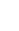 Ⅱ－8
创新项目(5分)省直部门结合本地实际，开展的特色创新工作，以项目案例方式申报。省直部门结合本地实际，开展的特色创新工作，以项目案例方式申报。　网上申报5分每单位限报1个。每单位限报1个。